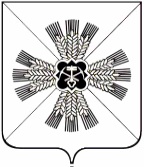 КЕМЕРОВСКАЯ ОБЛАСТЬАДМИНИСТРАЦИЯ ПРОМЫШЛЕННОВСКОГО МУНИЦИПАЛЬНОГО ОКРУГАПОСТАНОВЛЕНИЕот «_26_»    ноября 2020    г. №   1858-П    1пгт. ПромышленнаяО мерах по сохранению и рациональному использованию защитных сооружений и иных объектов гражданской обороны на территории Промышленновского муниципального округаВ соответствии с федеральными законами от 12.02.1998 № 28-ФЗ «О гражданской обороне», от 06.10.2003 № 131-ФЗ «Об общих принципах организации местного самоуправления в Российской Федерации», от 29.11.1999 № 1309 «О порядке создания убежищ и иных объектов гражданской обороны», приказом МЧС РФ от 15.12.2002 № 583 «Об утверждении и введении в действие Правил эксплуатации защитных сооружений гражданской обороны», в целях обеспечения сохранности и рационального использования защитных сооружений и иных объектов гражданской обороны (далее - ЗС ГО) на территории Промышленновского муниципального округа:1.	Начальнику отдела ГО, ЧС и мобилизационной подготовки администрации Промышленновского муниципального округа:1.1. организовать работу по учету ЗС ГО, находящихся на территории  Промышленновского муниципального округа;1.2. обеспечить снятие с учета необоснованно поставленных ЗС ГО, расположенных на территории Промышленновского муниципального округа.2.	Рекомендовать руководителям организаций независимо от их организационно-правовой формы и формы собственности, в ведении которых находятся защитные сооружения и иные объекты гражданской обороны:2.1. обеспечить сохранность ЗС ГО и иных объектов гражданской обороны и надежную работу их систем жизнеобеспечения;2.2. в целях рационального использования, содержания, эксплуатации и определения технического состояния защитных сооружений гражданской обороны руководствоваться требованиями приказов МЧС РФ от 15.12.2002     № 583 «Об утверждении и введении в действие Правил эксплуатации защитных сооружений гражданской обороны», от 21.07.2005 № 575 «Об утверждении Порядка содержания и использования защитных сооружений гражданской обороны в мирное время», а также сводами правил СП 165.1325800.2014 Инженерно-технические мероприятия по гражданской обороне.  «Актуализированная редакция СНиП 2.01.51-90», «СП 88.13330.2014 Защитные сооружения гражданской обороны. Актуализированная редакция СНиП II-11-77».3. Настоящее постановление подлежит размещению на официальном сайте администрации Промышленновского муниципального округа в сети Интернет.4. Контроль за исполнением настоящего постановления возложить на первого заместителя главы Промышленновского муниципального округа   В.Е. Сереброва.5. Настоящее постановление вступает в силу со дня подписания.Исп. А.В. НеделенкоТел. 72005  постановление от « 26 » ноября 2020   г. №_1858-П_                                                                              страница 2ГлаваПромышленновского муниципального округа Д.П. Ильин